Нет на нашей земле человека, семьи, в чей дом не постучалась бы почти семьдесят пять лет назад весть о войне. Она давно не убивает, но все еще вызывает у людей слёзы горестными воспоминаниями. Война не обошла стороной и нашу семью. С раннего детства я слышала от моего деда историю о военной жизни его отца, моего прадеда Молочкова Виталия Ивановича.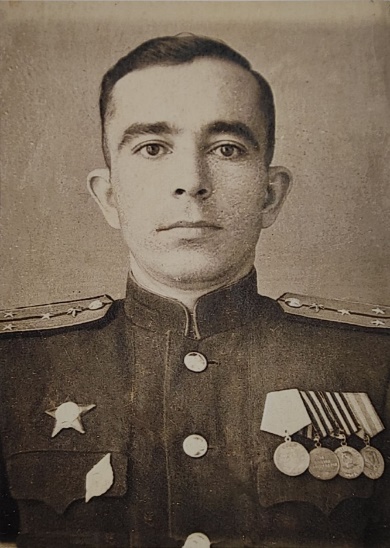 О ней хочу рассказать и вам.Умирал солдат. Он лежал, обнимая сырую с грязными клочками залежавшегося до мая снега, исхлёстанную не по–весеннему холодными дождями землю над Старой Руссой, и жизнь медленно уходила из молодого, но уже натруженного войной, тела. Умирал истребитель танков 145-ой отдельной морской бригады рядовой Молочков Виталий Иванович. Еще вчера ему казалось, что ни до предела скудный паёк, ни постоянный сон, в полглаза, урывками, ни железной тяжести брёвна, что без счёта приходилось таскать и укладывать в раскисшие топкие дороги, не могли помешать его телу быть сильным и ловким. Только вчера прадед вернулся из разведки и притащил вместе с товарищами трёх языков. Взяли их с отчаянной дерзостью, прямо у церкви, где немцы собрались праздновать пасху. От них же стало известно, что 16-я немецкая армия, рвавшаяся к осаждённому Ленинграду, но попавшая сама в железное кольцо, назавтра вновь попытается вырваться из окружения. Сведения оказались точными. С утра гитлеровцы нападали раз за разом, но, не выдержав яростного сопротивления, откатывались назад. К вечеру моряки сами пошли в контратаку, Виталлий Иванович был в первых рядах наступающих. Он бежал за фашистами до тех пор, пока пуля не ударила ему в грудь навылет. Батальон уже добивал врага во второй линии окопов, а прадед оставался здесь, в реденьком лесочке с грязными лоскутами ноздреватого снега.Остался умирать солдат… Виталий Иванович Молочков ушел на фронт добровольцем по призыву Ярославского обкома комсомола в августе 1941года. И было ему всего 17 лет.На утро после боя комиссар подписал извещение о гибели рядового Молочкова В.И.,12.03.1924 года рождения. «Пал смертью храбрых». Похоронка ушла в Рыбинск, матери. Но в эти же часы санитары подобрали прадеда. Он не сдался, стремился выжить. Все это было в первые майские дни 1942 года, а уже осенью в Одесское пехотное училище был зачислен новый курсант Виталий Молочков. Не захотел умирать в свои неполные восемнадцать лет, выжил, вылечился и встал в строй.
Прадед прошел от Старой Руссы, через всю Польшу до Кёнигсберга и Гданьска солдатом-освободителем.
       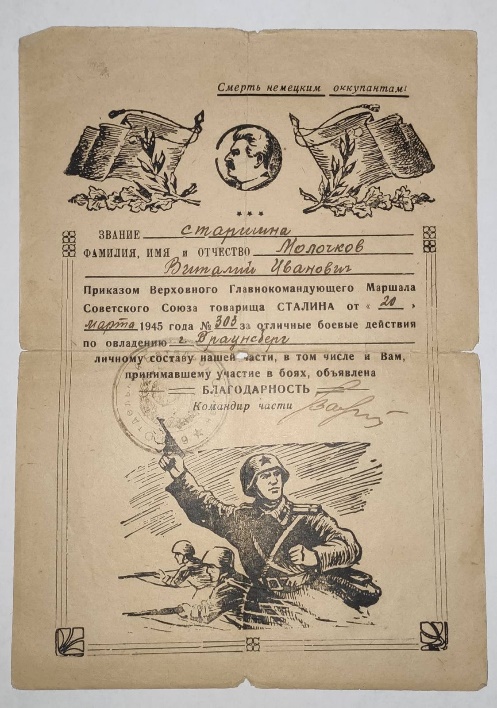 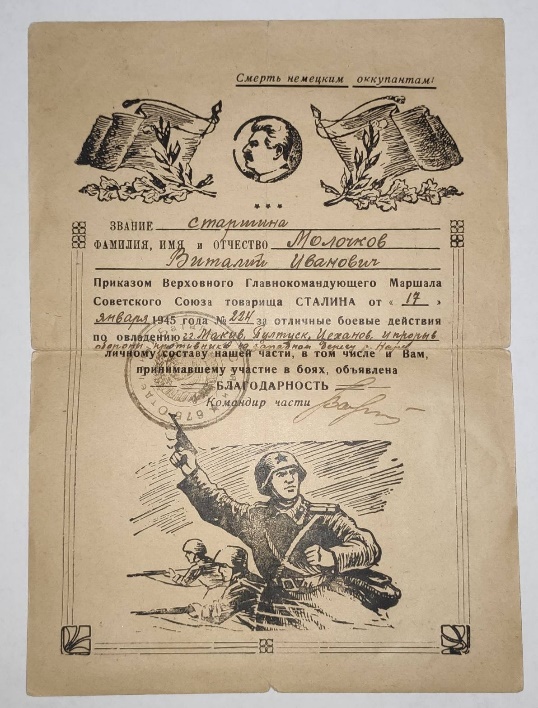  Родина наградила его за нелёгкий труд орденом Отечественной войны I-ой степени, орденом Красной Звезды, медалями.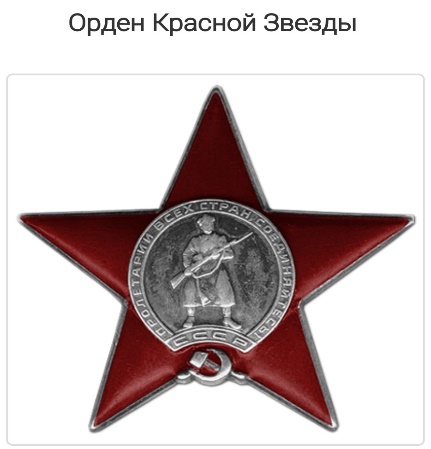 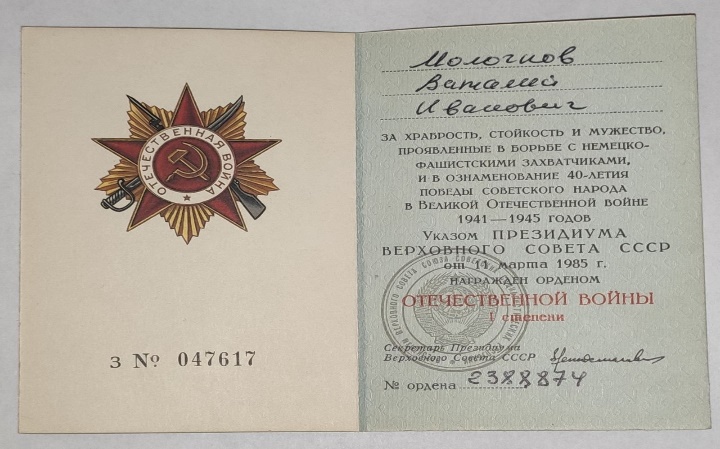  24 июня 1945 года был удостоен еще одной большой награды -в составе сводной полуроты ему довелось пройти по Красной площади, участвуя в параде Победы. После окончания войны мой прадед посвятил себя армии. Окончил военное училище, и началась его служба и жизнь по дальним гарнизонам. Всю свою сознательную жизнь он жил  и работал в далеком и жарком Туркменистане. Я очень сильно горжусь своим прадедом, буду стараться походить на него во многом.В заключение, хочу сказать, что я преклоняю голову перед великим подвигом тех, кто отдал самое дорогое-жизнь за освобождение человечества от фашистских полчищ, за прекрасную жизнь молодежи, за голубое небо над нашей головой.                                                                                                             Огурцова Злата Захаров Василий Николаевич 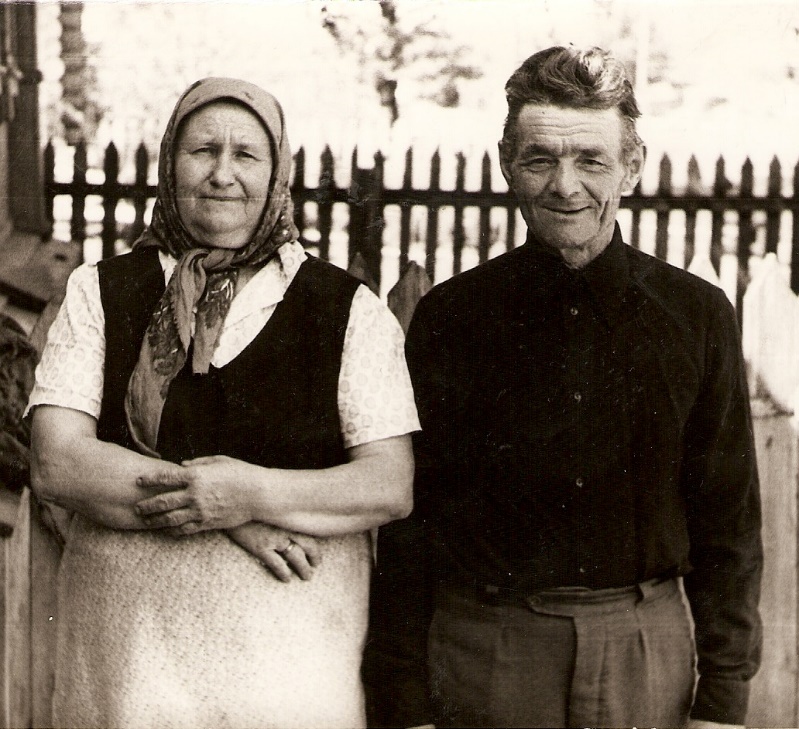 (1917-1994)С началом войны сразу же был призван в армию. Искренне верил, что война не затянется надолго, враг будет разбит, и он сможет вернуться к родной семье. Он верил в это даже в холодном снегу под Сталинградом, когда не хватало оружия и боеприпасов, не было продовольствия, а сверху постоянно сыпались бомбы. Даже попав в плен, Василий не потерял надежду на встречу с семьёй. И как только представилась первая возможность, Василий бежал. Путь на родину оказался длинным и очень трудным. И неизвестно, что страшнее, чужая неволя или родная немилость. Василий Николаевич выдержал всё: ужас фильтрационного лагеря, постоянные допросы, угроза сталинских лагерей. Но всеобщая Победа простила всё.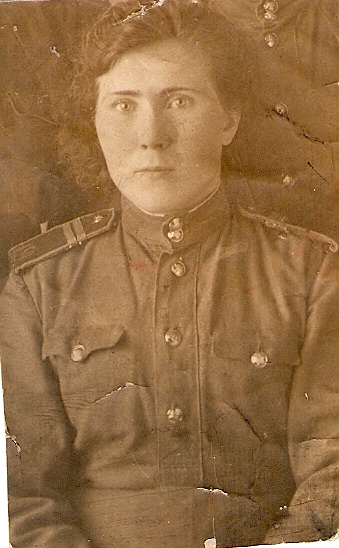 Канакина Анна Максимовна (07.03.1922 – 24.02.1998)Имеет польские корни. В 1942 её призывают в армию. Вплоть до 1946 года Анна Максимовна несла службу по охране оборонных объектов в Подмосковье, была инструктором, готовила пулемётные расчеты. 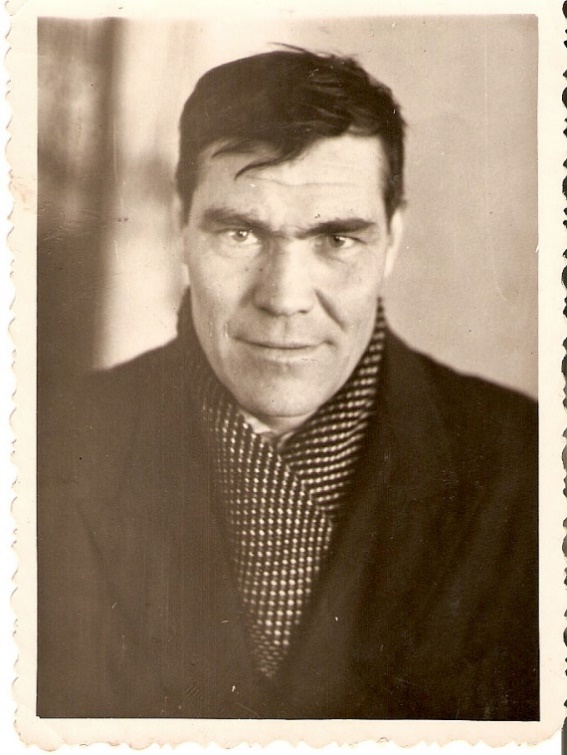 Елин Николай Андреевич (07.01.1923 – 19.08.2000)Незадолго до начала Великой Отечественной войны Николая призвали в армию, но в боевые действия он вступил только в августе 1945 года в Маньчжурии. До этого четыре года голодного ожидания, ежемесячные рапорта об отправке на западный фронт, вступление в партию. В 1946 году старший сержант Елин Николай Андреевич вернулся в родное село с двумя медалями на груди: «За отвагу» и «За победу над Японией». 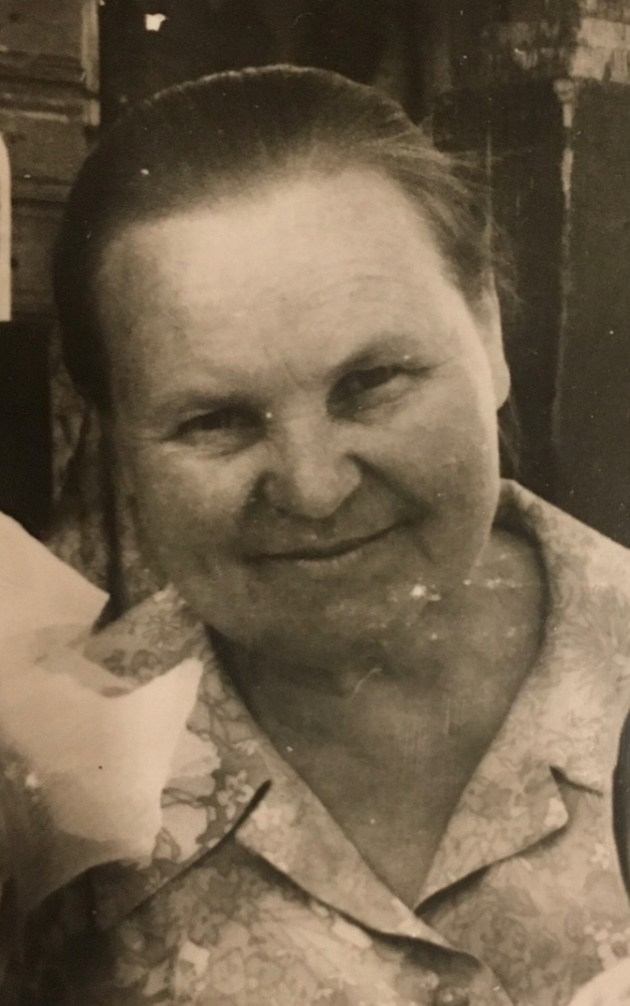 Чередова Анна Матвеевна(10.10.1922 – 29.06.1998)Санитар медицинской службы. На Войну была призвана из Красноярского края, Иркутской области, станция Решеты. Во время Войны служила под Сталинградом. Потом попала в госпиталь, где ее оставили работать санитаркой. С этим госпиталем была отправлена на службу на Дальний Восток. Где и познакомилась со своим будущим мужем – Чередовым Семеном Павловичем. 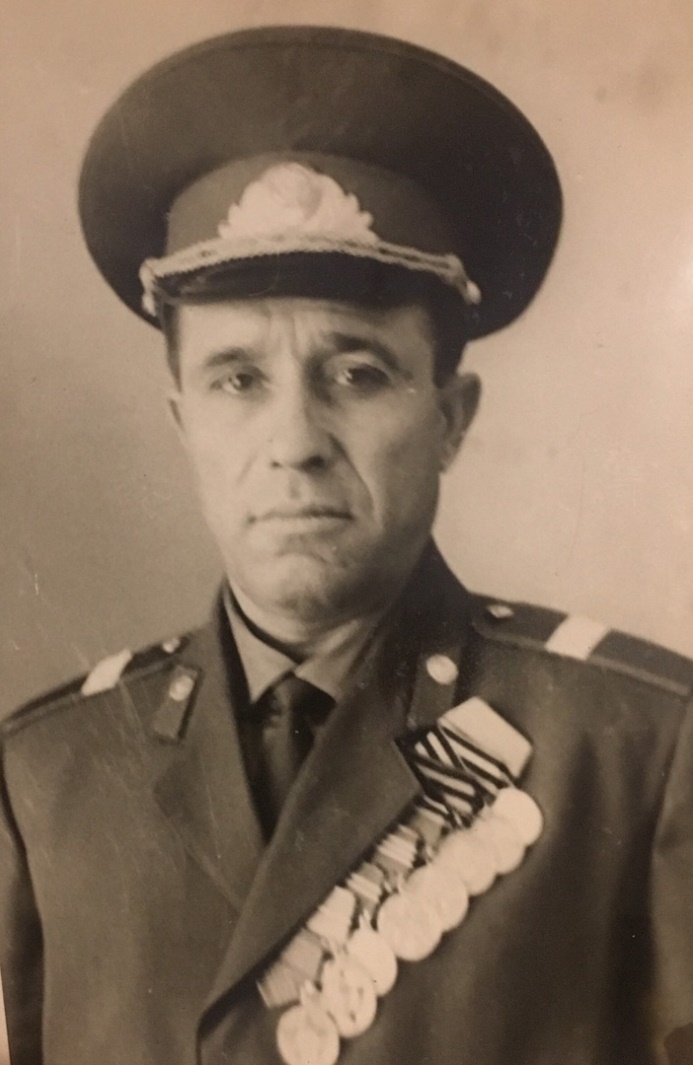 Кузнецов Федор АлексеевичНа войну попал в конце 1941 года. Чтобы попасть на фронт, приписал к своему возрасту один год. Прошел всю войну, дошел до Берлина, где и встретил победу в звании старшего сержанта. Под Харьковом получил серьезное, долгое время лежал в госпитале. За время войны получил большое количество орденов и медалей. 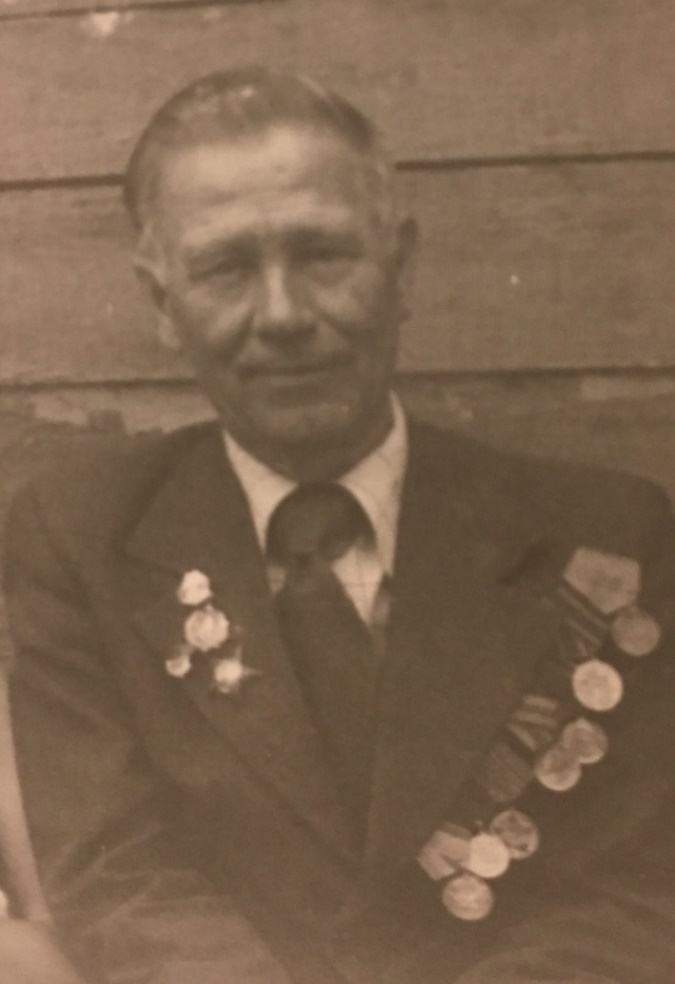 Чередов Семен Павлович(11.09.1920 – 11.12.2001)Капитан медицинской службы. Во время войны был на Дальнем Востоке на охране японских морей. Посвятил службе 25 лет. После вернулся в родную Пензу. Работал инспектором лечебного сектора в Областном здравоохранении.Кузнецов ДимаГалкин Егор Иванович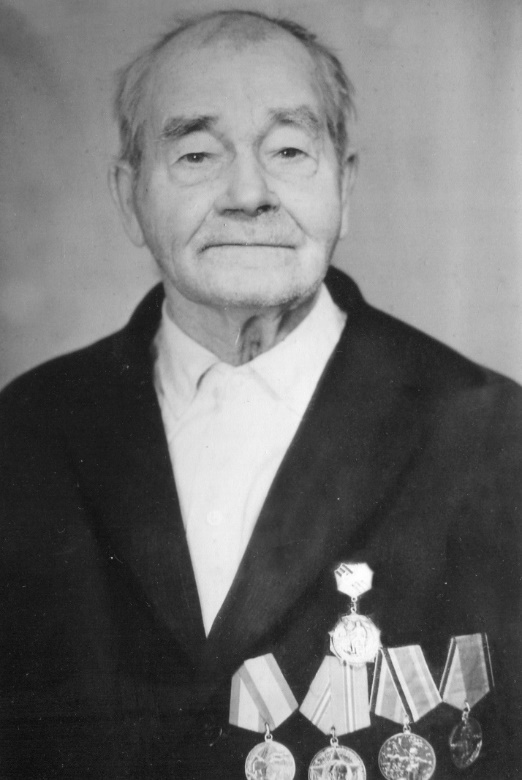 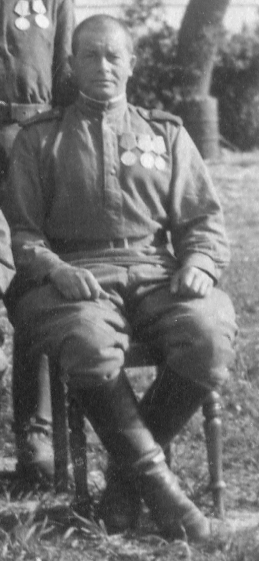 1908-1987С 1941 воевал на Ленинградском фронте. Защищал г.Ленинград все 900 дней блокады.Войну окончил в Берлине.Артиллерист зенитного полка. Ефрейтор.Награжден двумя медалями «За отвагу», медалями«За оборону Ленинграда», «За победу над Германией», орденом Отечественной войны II степени.                                                                                                                     (фото из Германии 1945год)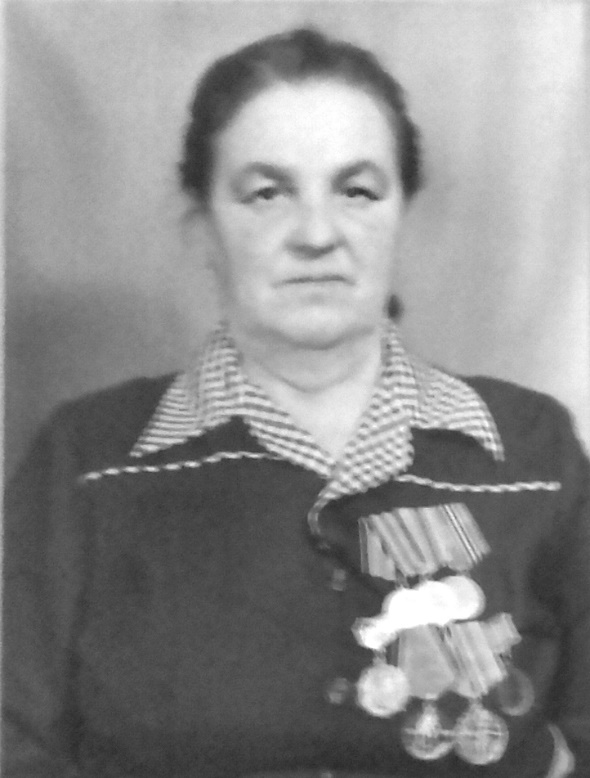 Никитина Нина Михайловна1925-1993В 17 лет ушла на фронт. С 1943г. по 1945 г. Телеграфист-морзист при штабе полка I Украинского фронта. Звание младший сержант. Освобождала Киев, Чехословакию, Польшу, Германию.Награждена медалями «За освобождение Праги», «За победу над Германией», «За взятие Берлина», орденом Отечественной войны II степени.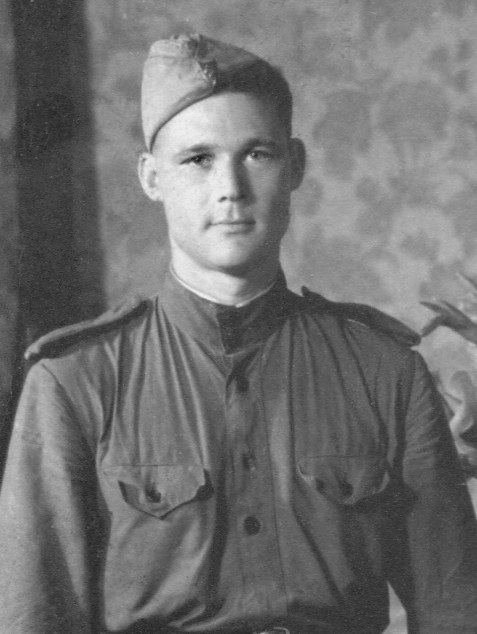 Никитин Василий Иванович1919-1975Воевал с 1941 по 1945 год. Пулеметчик. В 1942 попал в плен в Воронежской области. Считался без вести пропавшим. Бежал из плена. Войну окончил в Берлине.Награжден медалью «За отвагу».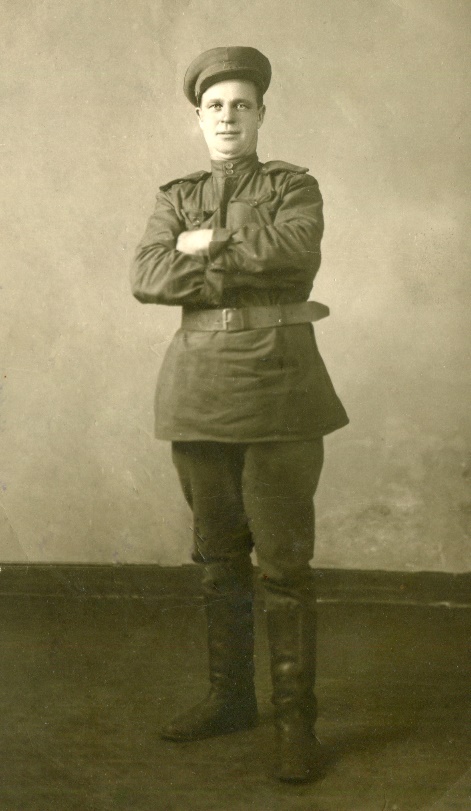 Никитин Михаил Александрович1906-1976Красноармеец. Связист и Линейный надсмотрщик батальона связи 1-й Ударной Армии. В 700м от г.Рига колонна автомашин попала под интенсивный артобстрел. Большинство водителей разбежалось в укрытие. Михаил Александрович не щадя своей жизни под разрывом снарядов разведал путь в обход, вывел невредимыми все автомашины и доставил груз вовремя.Награжден медалью «За боевые заслуги»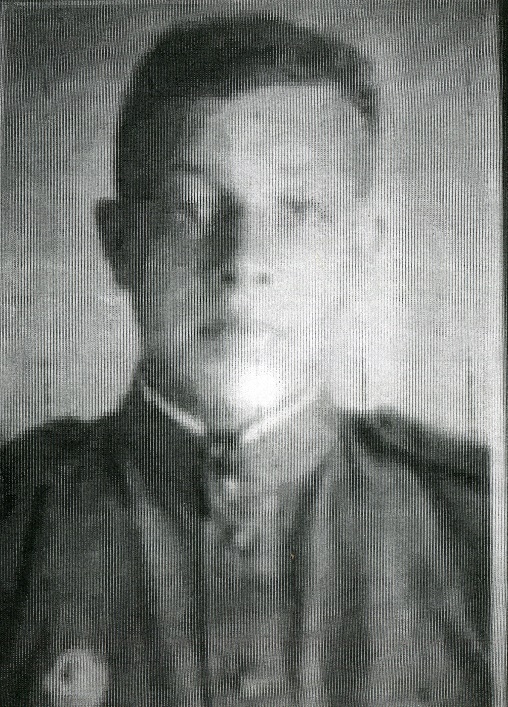 Галкин Николай Иванович1921г.р. Старшина. Командир разведки минометного полка. В боях по отражению атак превосходящих сил противника в районе г.Ясса (Румыния) с 21 мая 1944 по 9 июня 1944г. обнаружено и уничтожено 16 огневых точек. Ранен в бою. За проявленную смелость в ведении разведки награжден Орденом войны II степени.19.09.1944г. скончался от ран в госпитале. Место захоронения Румыния г.Турда.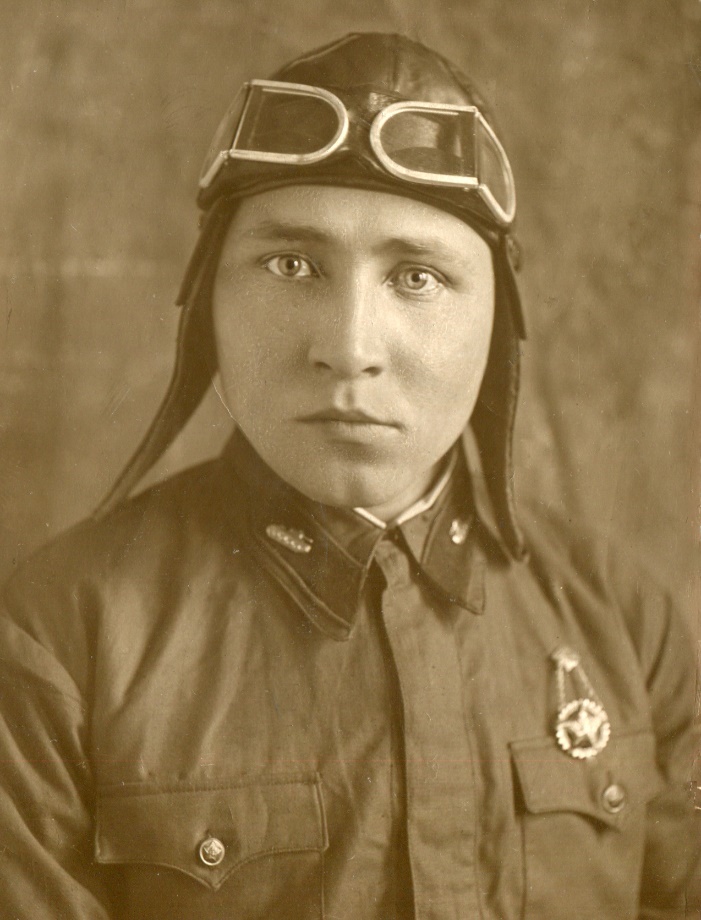 Марушкин Сергей Тимофеевич1913-1942Дата и место призыва 26.06.1941г. Лунинский РВК, Пензенская обл., Лунинский р-нСтарший сержант танковых войск. Пропал без вести в декабре 1942г.Лакин Георгий